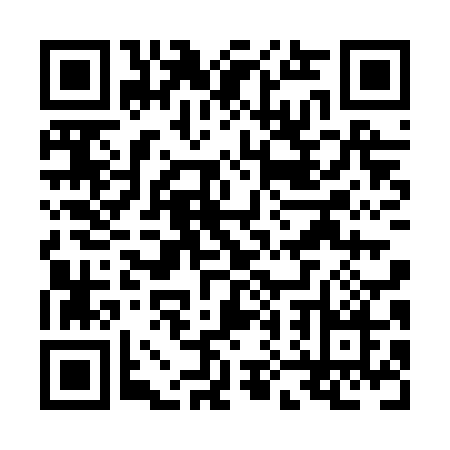 Ramadan times for Broad Cove Banks, Nova Scotia, CanadaMon 11 Mar 2024 - Wed 10 Apr 2024High Latitude Method: Angle Based RulePrayer Calculation Method: Islamic Society of North AmericaAsar Calculation Method: HanafiPrayer times provided by https://www.salahtimes.comDateDayFajrSuhurSunriseDhuhrAsrIftarMaghribIsha11Mon6:036:037:251:155:167:067:068:2912Tue6:016:017:231:155:177:087:088:3013Wed5:595:597:211:155:187:097:098:3214Thu5:575:577:191:145:207:107:108:3315Fri5:555:557:171:145:217:127:128:3416Sat5:535:537:151:145:227:137:138:3617Sun5:515:517:131:135:237:157:158:3718Mon5:485:487:111:135:247:167:168:3919Tue5:465:467:091:135:257:177:178:4020Wed5:445:447:071:135:267:197:198:4221Thu5:425:427:051:125:277:207:208:4322Fri5:405:407:031:125:287:217:218:4523Sat5:385:387:011:125:297:237:238:4624Sun5:365:367:001:115:307:247:248:4825Mon5:345:346:581:115:317:257:258:4926Tue5:325:326:561:115:327:277:278:5127Wed5:305:306:541:105:337:287:288:5228Thu5:275:276:521:105:347:297:298:5429Fri5:255:256:501:105:357:317:318:5530Sat5:235:236:481:105:367:327:328:5731Sun5:215:216:461:095:377:337:338:591Mon5:195:196:441:095:387:357:359:002Tue5:175:176:421:095:397:367:369:023Wed5:145:146:401:085:407:377:379:034Thu5:125:126:381:085:417:397:399:055Fri5:105:106:361:085:427:407:409:076Sat5:085:086:341:085:437:417:419:087Sun5:065:066:331:075:447:437:439:108Mon5:035:036:311:075:457:447:449:129Tue5:015:016:291:075:457:457:459:1310Wed4:594:596:271:065:467:477:479:15